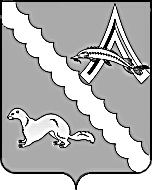 АДМИНИСТРАЦИЯ АЛЕКСАНДРОВСКОГО РАЙОНАТОМСКОЙ ОБЛАСТИПОСТАНОВЛЕНИЕВ соответствии с Порядком предоставления из областного бюджета государственной поддержки на проведение капитального ремонта общего имущества в многоквартирных домах, утвержденного постановлением Администрации Томской области от 08.04.2015 № 131а,ПОСТАНОВЛЯЮ:1. Внести изменение в постановление Администрации Александровского района от 10.04.2015 № 427 «Об утверждении Краткосрочного плана реализации Региональной программы капитального ремонта общего имущества в многоквартирных домах, расположенных на территории Томской области, на 2014-2043 годы в Александровском районе на 2015 год», изложив приложения 1,2,3 в новой редакции, согласно приложению к настоящему постановлению.  2. Признать утратившим силу постановление Администрации Александровского района от 09.07.2015 № 714 «О внесение изменений в постановление Администрации Александровского района от 10.04.2015 № 427».3.Настоящее постановление подлежит размещению на официальном сайте Александровского района.4.Контроль за исполнением настоящего постановления возложить на первого заместителя Главы Александровского района А.В. Фисенко.5.Настоящее постановление вступает в силу с момента его принятия.Рассылка: эо – 1 экз., Администрация Александровского сп. – 1 экз.Приложение 2 к постановлению Администрации Александровского района от 10.04.2015 № 42724.07.2015                                                                                                           № 751 с. Александровскоес. АлександровскоеО внесение изменений в постановление Администрации Александровского района от 10.04.2015 № 427Глава Александровского района     А.П. Жданов Ковалева О.Г. 25398Приложение к постановлению Администрации Александровского района от 24.07.2015 № 751Приложение 1 к постановлению Администрации Александровского района от 10.04.2015 № 427Краткосрочный план реализации в 2015 году Региональной программы капитального ремонта общего имущества в многоквартирных домах, расположенных на территории Томской области, на 2014 – 2043 годы Приложение к постановлению Администрации Александровского района от 24.07.2015 № 751Приложение 1 к постановлению Администрации Александровского района от 10.04.2015 № 427Краткосрочный план реализации в 2015 году Региональной программы капитального ремонта общего имущества в многоквартирных домах, расположенных на территории Томской области, на 2014 – 2043 годы Приложение к постановлению Администрации Александровского района от 24.07.2015 № 751Приложение 1 к постановлению Администрации Александровского района от 10.04.2015 № 427Краткосрочный план реализации в 2015 году Региональной программы капитального ремонта общего имущества в многоквартирных домах, расположенных на территории Томской области, на 2014 – 2043 годы Приложение к постановлению Администрации Александровского района от 24.07.2015 № 751Приложение 1 к постановлению Администрации Александровского района от 10.04.2015 № 427Краткосрочный план реализации в 2015 году Региональной программы капитального ремонта общего имущества в многоквартирных домах, расположенных на территории Томской области, на 2014 – 2043 годы Приложение к постановлению Администрации Александровского района от 24.07.2015 № 751Приложение 1 к постановлению Администрации Александровского района от 10.04.2015 № 427Краткосрочный план реализации в 2015 году Региональной программы капитального ремонта общего имущества в многоквартирных домах, расположенных на территории Томской области, на 2014 – 2043 годы Приложение к постановлению Администрации Александровского района от 24.07.2015 № 751Приложение 1 к постановлению Администрации Александровского района от 10.04.2015 № 427Краткосрочный план реализации в 2015 году Региональной программы капитального ремонта общего имущества в многоквартирных домах, расположенных на территории Томской области, на 2014 – 2043 годы Приложение к постановлению Администрации Александровского района от 24.07.2015 № 751Приложение 1 к постановлению Администрации Александровского района от 10.04.2015 № 427Краткосрочный план реализации в 2015 году Региональной программы капитального ремонта общего имущества в многоквартирных домах, расположенных на территории Томской области, на 2014 – 2043 годы Приложение к постановлению Администрации Александровского района от 24.07.2015 № 751Приложение 1 к постановлению Администрации Александровского района от 10.04.2015 № 427Краткосрочный план реализации в 2015 году Региональной программы капитального ремонта общего имущества в многоквартирных домах, расположенных на территории Томской области, на 2014 – 2043 годы Приложение к постановлению Администрации Александровского района от 24.07.2015 № 751Приложение 1 к постановлению Администрации Александровского района от 10.04.2015 № 427Краткосрочный план реализации в 2015 году Региональной программы капитального ремонта общего имущества в многоквартирных домах, расположенных на территории Томской области, на 2014 – 2043 годы Приложение к постановлению Администрации Александровского района от 24.07.2015 № 751Приложение 1 к постановлению Администрации Александровского района от 10.04.2015 № 427Краткосрочный план реализации в 2015 году Региональной программы капитального ремонта общего имущества в многоквартирных домах, расположенных на территории Томской области, на 2014 – 2043 годы Приложение к постановлению Администрации Александровского района от 24.07.2015 № 751Приложение 1 к постановлению Администрации Александровского района от 10.04.2015 № 427Краткосрочный план реализации в 2015 году Региональной программы капитального ремонта общего имущества в многоквартирных домах, расположенных на территории Томской области, на 2014 – 2043 годы Приложение к постановлению Администрации Александровского района от 24.07.2015 № 751Приложение 1 к постановлению Администрации Александровского района от 10.04.2015 № 427Краткосрочный план реализации в 2015 году Региональной программы капитального ремонта общего имущества в многоквартирных домах, расположенных на территории Томской области, на 2014 – 2043 годы Приложение к постановлению Администрации Александровского района от 24.07.2015 № 751Приложение 1 к постановлению Администрации Александровского района от 10.04.2015 № 427Краткосрочный план реализации в 2015 году Региональной программы капитального ремонта общего имущества в многоквартирных домах, расположенных на территории Томской области, на 2014 – 2043 годы Приложение к постановлению Администрации Александровского района от 24.07.2015 № 751Приложение 1 к постановлению Администрации Александровского района от 10.04.2015 № 427Краткосрочный план реализации в 2015 году Региональной программы капитального ремонта общего имущества в многоквартирных домах, расположенных на территории Томской области, на 2014 – 2043 годы Приложение к постановлению Администрации Александровского района от 24.07.2015 № 751Приложение 1 к постановлению Администрации Александровского района от 10.04.2015 № 427Краткосрочный план реализации в 2015 году Региональной программы капитального ремонта общего имущества в многоквартирных домах, расположенных на территории Томской области, на 2014 – 2043 годы Приложение к постановлению Администрации Александровского района от 24.07.2015 № 751Приложение 1 к постановлению Администрации Александровского района от 10.04.2015 № 427Краткосрочный план реализации в 2015 году Региональной программы капитального ремонта общего имущества в многоквартирных домах, расположенных на территории Томской области, на 2014 – 2043 годы Приложение к постановлению Администрации Александровского района от 24.07.2015 № 751Приложение 1 к постановлению Администрации Александровского района от 10.04.2015 № 427Краткосрочный план реализации в 2015 году Региональной программы капитального ремонта общего имущества в многоквартирных домах, расположенных на территории Томской области, на 2014 – 2043 годы Приложение к постановлению Администрации Александровского района от 24.07.2015 № 751Приложение 1 к постановлению Администрации Александровского района от 10.04.2015 № 427Краткосрочный план реализации в 2015 году Региональной программы капитального ремонта общего имущества в многоквартирных домах, расположенных на территории Томской области, на 2014 – 2043 годы Приложение к постановлению Администрации Александровского района от 24.07.2015 № 751Приложение 1 к постановлению Администрации Александровского района от 10.04.2015 № 427Краткосрочный план реализации в 2015 году Региональной программы капитального ремонта общего имущества в многоквартирных домах, расположенных на территории Томской области, на 2014 – 2043 годы Приложение к постановлению Администрации Александровского района от 24.07.2015 № 751Приложение 1 к постановлению Администрации Александровского района от 10.04.2015 № 427Краткосрочный план реализации в 2015 году Региональной программы капитального ремонта общего имущества в многоквартирных домах, расположенных на территории Томской области, на 2014 – 2043 годы Приложение к постановлению Администрации Александровского района от 24.07.2015 № 751Приложение 1 к постановлению Администрации Александровского района от 10.04.2015 № 427Краткосрочный план реализации в 2015 году Региональной программы капитального ремонта общего имущества в многоквартирных домах, расположенных на территории Томской области, на 2014 – 2043 годы Приложение к постановлению Администрации Александровского района от 24.07.2015 № 751Приложение 1 к постановлению Администрации Александровского района от 10.04.2015 № 427Краткосрочный план реализации в 2015 году Региональной программы капитального ремонта общего имущества в многоквартирных домах, расположенных на территории Томской области, на 2014 – 2043 годы Приложение к постановлению Администрации Александровского района от 24.07.2015 № 751Приложение 1 к постановлению Администрации Александровского района от 10.04.2015 № 427Краткосрочный план реализации в 2015 году Региональной программы капитального ремонта общего имущества в многоквартирных домах, расположенных на территории Томской области, на 2014 – 2043 годы 1. Перечень многоквартирных домов, включенных в краткосрочный план реализации в 2015 году Региональной программы капитального ремонта общего имущества в многоквартирных домах, 
расположенных на территории Томской области, на 2014 - 2043 годы1. Перечень многоквартирных домов, включенных в краткосрочный план реализации в 2015 году Региональной программы капитального ремонта общего имущества в многоквартирных домах, 
расположенных на территории Томской области, на 2014 - 2043 годы1. Перечень многоквартирных домов, включенных в краткосрочный план реализации в 2015 году Региональной программы капитального ремонта общего имущества в многоквартирных домах, 
расположенных на территории Томской области, на 2014 - 2043 годы1. Перечень многоквартирных домов, включенных в краткосрочный план реализации в 2015 году Региональной программы капитального ремонта общего имущества в многоквартирных домах, 
расположенных на территории Томской области, на 2014 - 2043 годы1. Перечень многоквартирных домов, включенных в краткосрочный план реализации в 2015 году Региональной программы капитального ремонта общего имущества в многоквартирных домах, 
расположенных на территории Томской области, на 2014 - 2043 годы1. Перечень многоквартирных домов, включенных в краткосрочный план реализации в 2015 году Региональной программы капитального ремонта общего имущества в многоквартирных домах, 
расположенных на территории Томской области, на 2014 - 2043 годы1. Перечень многоквартирных домов, включенных в краткосрочный план реализации в 2015 году Региональной программы капитального ремонта общего имущества в многоквартирных домах, 
расположенных на территории Томской области, на 2014 - 2043 годы1. Перечень многоквартирных домов, включенных в краткосрочный план реализации в 2015 году Региональной программы капитального ремонта общего имущества в многоквартирных домах, 
расположенных на территории Томской области, на 2014 - 2043 годы1. Перечень многоквартирных домов, включенных в краткосрочный план реализации в 2015 году Региональной программы капитального ремонта общего имущества в многоквартирных домах, 
расположенных на территории Томской области, на 2014 - 2043 годы1. Перечень многоквартирных домов, включенных в краткосрочный план реализации в 2015 году Региональной программы капитального ремонта общего имущества в многоквартирных домах, 
расположенных на территории Томской области, на 2014 - 2043 годы1. Перечень многоквартирных домов, включенных в краткосрочный план реализации в 2015 году Региональной программы капитального ремонта общего имущества в многоквартирных домах, 
расположенных на территории Томской области, на 2014 - 2043 годы1. Перечень многоквартирных домов, включенных в краткосрочный план реализации в 2015 году Региональной программы капитального ремонта общего имущества в многоквартирных домах, 
расположенных на территории Томской области, на 2014 - 2043 годы1. Перечень многоквартирных домов, включенных в краткосрочный план реализации в 2015 году Региональной программы капитального ремонта общего имущества в многоквартирных домах, 
расположенных на территории Томской области, на 2014 - 2043 годы1. Перечень многоквартирных домов, включенных в краткосрочный план реализации в 2015 году Региональной программы капитального ремонта общего имущества в многоквартирных домах, 
расположенных на территории Томской области, на 2014 - 2043 годы1. Перечень многоквартирных домов, включенных в краткосрочный план реализации в 2015 году Региональной программы капитального ремонта общего имущества в многоквартирных домах, 
расположенных на территории Томской области, на 2014 - 2043 годы1. Перечень многоквартирных домов, включенных в краткосрочный план реализации в 2015 году Региональной программы капитального ремонта общего имущества в многоквартирных домах, 
расположенных на территории Томской области, на 2014 - 2043 годы1. Перечень многоквартирных домов, включенных в краткосрочный план реализации в 2015 году Региональной программы капитального ремонта общего имущества в многоквартирных домах, 
расположенных на территории Томской области, на 2014 - 2043 годы1. Перечень многоквартирных домов, включенных в краткосрочный план реализации в 2015 году Региональной программы капитального ремонта общего имущества в многоквартирных домах, 
расположенных на территории Томской области, на 2014 - 2043 годы1. Перечень многоквартирных домов, включенных в краткосрочный план реализации в 2015 году Региональной программы капитального ремонта общего имущества в многоквартирных домах, 
расположенных на территории Томской области, на 2014 - 2043 годы1. Перечень многоквартирных домов, включенных в краткосрочный план реализации в 2015 году Региональной программы капитального ремонта общего имущества в многоквартирных домах, 
расположенных на территории Томской области, на 2014 - 2043 годы1. Перечень многоквартирных домов, включенных в краткосрочный план реализации в 2015 году Региональной программы капитального ремонта общего имущества в многоквартирных домах, 
расположенных на территории Томской области, на 2014 - 2043 годы1. Перечень многоквартирных домов, включенных в краткосрочный план реализации в 2015 году Региональной программы капитального ремонта общего имущества в многоквартирных домах, 
расположенных на территории Томской области, на 2014 - 2043 годы1. Перечень многоквартирных домов, включенных в краткосрочный план реализации в 2015 году Региональной программы капитального ремонта общего имущества в многоквартирных домах, 
расположенных на территории Томской области, на 2014 - 2043 годы№ п/пАдрес МКДГодГодВид последнего капитального ремонтаМатериал стенКоличество этажейКоличество подъездовОбщая площадь МКД, всегоПлощадь помещений МКДПлощадь помещений МКДПлощадь помещений МКДПлощадь помещений МКДКоличество жителей, зарегистрированных в МКД на дату утверждения органом местного самоуправления краткосрочного планаСтоимость капитального ремонтаСтоимость капитального ремонтаСтоимость капитального ремонтаСтоимость капитального ремонтаСтоимость капитального ремонтаУдельная стоимость капитального ремонта 1 кв. м общей площади помещений МКДПредельная стоимость капитального ремонта 1 кв. м общей площади помещений МКДПлановая дата завершения работ№ п/пАдрес МКДввода в эксплуатациюзавершение последнего капитального ремонтаВид последнего капитального ремонтаМатериал стенКоличество этажейКоличество подъездовОбщая площадь МКД, всеговсегов том числе нежилых помещенийв том числе жилых помещенийиз них жилых помещений, находящихся в собственности гражданКоличество жителей, зарегистрированных в МКД на дату утверждения органом местного самоуправления краткосрочного планавсегов том числев том числев том числев том числеУдельная стоимость капитального ремонта 1 кв. м общей площади помещений МКДПредельная стоимость капитального ремонта 1 кв. м общей площади помещений МКДПлановая дата завершения работ№ п/пАдрес МКДввода в эксплуатациюзавершение последнего капитального ремонтаВид последнего капитального ремонтаМатериал стенКоличество этажейКоличество подъездовОбщая площадь МКД, всеговсегов том числе нежилых помещенийв том числе жилых помещенийиз них жилых помещений, находящихся в собственности гражданКоличество жителей, зарегистрированных в МКД на дату утверждения органом местного самоуправления краткосрочного планавсегоза счет средств Фондаза счет средств бюджета субъекта Российской Федерацииза счет средств местного бюджетаза счет средств собственников помещений в МКДУдельная стоимость капитального ремонта 1 кв. м общей площади помещений МКДПредельная стоимость капитального ремонта 1 кв. м общей площади помещений МКДПлановая дата завершения работ№ п/пАдрес МКДввода в эксплуатациюзавершение последнего капитального ремонтаВид последнего капитального ремонтаМатериал стенКоличество этажейКоличество подъездовкв. мкв. мкв. мкв. мкв. мчел.руб.руб.руб.руб.руб.руб./кв. мруб./кв. мПлановая дата завершения работ12345678910111213141516171819202122Итого по Александровскому районуХХХХХХ1 086,4980,40980,4904,2551755492,8070954,1658642,481625896,16ХХХ1с Александровское, ул. Пушкина, д.46ПСД1988Деревянные225554910491465,7221656634035534,9829369,091591729,933374337412.20152с Александровское, ул. Толпарова,  д.25АПСД1977Деревянные22531,4489,40489,4438,53398 858,8035419,1829273,3934166,2320220212.20152. Планируемые показатели выполнения краткосрочного плана реализации в 2015 г.         2. Планируемые показатели выполнения краткосрочного плана реализации в 2015 г.         2. Планируемые показатели выполнения краткосрочного плана реализации в 2015 г.         2. Планируемые показатели выполнения краткосрочного плана реализации в 2015 г.         2. Планируемые показатели выполнения краткосрочного плана реализации в 2015 г.         2. Планируемые показатели выполнения краткосрочного плана реализации в 2015 г.         2. Планируемые показатели выполнения краткосрочного плана реализации в 2015 г.         2. Планируемые показатели выполнения краткосрочного плана реализации в 2015 г.         2. Планируемые показатели выполнения краткосрочного плана реализации в 2015 г.         2. Планируемые показатели выполнения краткосрочного плана реализации в 2015 г.         2. Планируемые показатели выполнения краткосрочного плана реализации в 2015 г.         2. Планируемые показатели выполнения краткосрочного плана реализации в 2015 г.         2. Планируемые показатели выполнения краткосрочного плана реализации в 2015 г.         2. Планируемые показатели выполнения краткосрочного плана реализации в 2015 г.         № п/п по МОАдрес МКДОбщая площадь МКД, всегоКоличество жителей, зарегистрированных в МКД на дату утверждения краткосрочного планаКоличество МКДКоличество МКДКоличество МКДКоличество МКДКоличество МКДСтоимость капитального ремонтаСтоимость капитального ремонтаСтоимость капитального ремонтаСтоимость капитального ремонтаСтоимость капитального ремонта№ п/п по МОАдрес МКДОбщая площадь МКД, всегоКоличество жителей, зарегистрированных в МКД на дату утверждения краткосрочного планаI кварталII кварталIII кварталIV кварталвсегоI кварталII кварталIII кварталIV кварталвсего№ п/п по МОАдрес МКДОбщая площадь МКД, всегоКоличество жителей, зарегистрированных в МКД на дату утверждения краткосрочного планаI кварталII кварталIII кварталIV кварталвсегоI кварталII кварталIII кварталIV кварталвсего№ п/п по МОАдрес МКДкв. мчел.ед.ед.ед.ед.ед.руб.руб.руб.руб.руб.1234567891011121314Итого по Александровскому району1 086,455000220001755492,81755492,81с Александровское, ул. Пушкина, д.465552200011000165663416566342с Александровское,ул. Толпарова,  д.25А531,4330001100098 858,898 858,8Приложение 3 к постановлению Администрации Александровского района от 10.04.2015 № 427Приложение 3 к постановлению Администрации Александровского района от 10.04.2015 № 427Приложение 3 к постановлению Администрации Александровского района от 10.04.2015 № 427Приложение 3 к постановлению Администрации Александровского района от 10.04.2015 № 427Приложение 3 к постановлению Администрации Александровского района от 10.04.2015 № 427Приложение 3 к постановлению Администрации Александровского района от 10.04.2015 № 427Приложение 3 к постановлению Администрации Александровского района от 10.04.2015 № 427Приложение 3 к постановлению Администрации Александровского района от 10.04.2015 № 427Приложение 3 к постановлению Администрации Александровского района от 10.04.2015 № 427Приложение 3 к постановлению Администрации Александровского района от 10.04.2015 № 427Приложение 3 к постановлению Администрации Александровского района от 10.04.2015 № 427Приложение 3 к постановлению Администрации Александровского района от 10.04.2015 № 427Приложение 3 к постановлению Администрации Александровского района от 10.04.2015 № 427Приложение 3 к постановлению Администрации Александровского района от 10.04.2015 № 427Приложение 3 к постановлению Администрации Александровского района от 10.04.2015 № 427Приложение 3 к постановлению Администрации Александровского района от 10.04.2015 № 427Приложение 3 к постановлению Администрации Александровского района от 10.04.2015 № 427Приложение 3 к постановлению Администрации Александровского района от 10.04.2015 № 427Приложение 3 к постановлению Администрации Александровского района от 10.04.2015 № 427Приложение 3 к постановлению Администрации Александровского района от 10.04.2015 № 427Приложение 3 к постановлению Администрации Александровского района от 10.04.2015 № 427Приложение 3 к постановлению Администрации Александровского района от 10.04.2015 № 427Приложение 3 к постановлению Администрации Александровского района от 10.04.2015 № 4273. Виды работ по капитальному ремонту многоквартирных домов, включенных в краткосрочный план реализации в 2015 г.  региональной программы капитального ремонта общего имущества в многоквартирных домах3. Виды работ по капитальному ремонту многоквартирных домов, включенных в краткосрочный план реализации в 2015 г.  региональной программы капитального ремонта общего имущества в многоквартирных домах3. Виды работ по капитальному ремонту многоквартирных домов, включенных в краткосрочный план реализации в 2015 г.  региональной программы капитального ремонта общего имущества в многоквартирных домах3. Виды работ по капитальному ремонту многоквартирных домов, включенных в краткосрочный план реализации в 2015 г.  региональной программы капитального ремонта общего имущества в многоквартирных домах3. Виды работ по капитальному ремонту многоквартирных домов, включенных в краткосрочный план реализации в 2015 г.  региональной программы капитального ремонта общего имущества в многоквартирных домах3. Виды работ по капитальному ремонту многоквартирных домов, включенных в краткосрочный план реализации в 2015 г.  региональной программы капитального ремонта общего имущества в многоквартирных домах3. Виды работ по капитальному ремонту многоквартирных домов, включенных в краткосрочный план реализации в 2015 г.  региональной программы капитального ремонта общего имущества в многоквартирных домах3. Виды работ по капитальному ремонту многоквартирных домов, включенных в краткосрочный план реализации в 2015 г.  региональной программы капитального ремонта общего имущества в многоквартирных домах3. Виды работ по капитальному ремонту многоквартирных домов, включенных в краткосрочный план реализации в 2015 г.  региональной программы капитального ремонта общего имущества в многоквартирных домах3. Виды работ по капитальному ремонту многоквартирных домов, включенных в краткосрочный план реализации в 2015 г.  региональной программы капитального ремонта общего имущества в многоквартирных домах3. Виды работ по капитальному ремонту многоквартирных домов, включенных в краткосрочный план реализации в 2015 г.  региональной программы капитального ремонта общего имущества в многоквартирных домах3. Виды работ по капитальному ремонту многоквартирных домов, включенных в краткосрочный план реализации в 2015 г.  региональной программы капитального ремонта общего имущества в многоквартирных домах3. Виды работ по капитальному ремонту многоквартирных домов, включенных в краткосрочный план реализации в 2015 г.  региональной программы капитального ремонта общего имущества в многоквартирных домах3. Виды работ по капитальному ремонту многоквартирных домов, включенных в краткосрочный план реализации в 2015 г.  региональной программы капитального ремонта общего имущества в многоквартирных домах3. Виды работ по капитальному ремонту многоквартирных домов, включенных в краткосрочный план реализации в 2015 г.  региональной программы капитального ремонта общего имущества в многоквартирных домах3. Виды работ по капитальному ремонту многоквартирных домов, включенных в краткосрочный план реализации в 2015 г.  региональной программы капитального ремонта общего имущества в многоквартирных домах3. Виды работ по капитальному ремонту многоквартирных домов, включенных в краткосрочный план реализации в 2015 г.  региональной программы капитального ремонта общего имущества в многоквартирных домах3. Виды работ по капитальному ремонту многоквартирных домов, включенных в краткосрочный план реализации в 2015 г.  региональной программы капитального ремонта общего имущества в многоквартирных домах3. Виды работ по капитальному ремонту многоквартирных домов, включенных в краткосрочный план реализации в 2015 г.  региональной программы капитального ремонта общего имущества в многоквартирных домах3. Виды работ по капитальному ремонту многоквартирных домов, включенных в краткосрочный план реализации в 2015 г.  региональной программы капитального ремонта общего имущества в многоквартирных домах3. Виды работ по капитальному ремонту многоквартирных домов, включенных в краткосрочный план реализации в 2015 г.  региональной программы капитального ремонта общего имущества в многоквартирных домах3. Виды работ по капитальному ремонту многоквартирных домов, включенных в краткосрочный план реализации в 2015 г.  региональной программы капитального ремонта общего имущества в многоквартирных домах3. Виды работ по капитальному ремонту многоквартирных домов, включенных в краткосрочный план реализации в 2015 г.  региональной программы капитального ремонта общего имущества в многоквартирных домах№ п/п Адрес МКДСтоимость капитального ремонта, всегоВиды работ, установленные ч.1 ст.166 Жилищного Кодекса Российской Федерации*Виды работ, установленные ч.1 ст.166 Жилищного Кодекса Российской Федерации*Виды работ, установленные ч.1 ст.166 Жилищного Кодекса Российской Федерации*Виды работ, установленные ч.1 ст.166 Жилищного Кодекса Российской Федерации*Виды работ, установленные ч.1 ст.166 Жилищного Кодекса Российской Федерации*Виды работ, установленные ч.1 ст.166 Жилищного Кодекса Российской Федерации*Виды работ, установленные ч.1 ст.166 Жилищного Кодекса Российской Федерации*Виды работ, установленные ч.1 ст.166 Жилищного Кодекса Российской Федерации*Виды работ, установленные ч.1 ст.166 Жилищного Кодекса Российской Федерации*Виды работ, установленные ч.1 ст.166 Жилищного Кодекса Российской Федерации*Виды работ, установленные ч.1 ст.166 Жилищного Кодекса Российской Федерации*Виды работ, установленные ч.1 ст.166 Жилищного Кодекса Российской Федерации*Виды работ, установленные ч.1 ст.166 Жилищного Кодекса Российской Федерации*Виды работ, установленные ч.1 ст.166 Жилищного Кодекса Российской Федерации*Виды работ, установленные ч.1 ст.166 Жилищного Кодекса Российской Федерации*Виды работ, установленные ч.1 ст.166 Жилищного Кодекса Российской Федерации*Виды работ, установленные ст. 10 Закона Томской области
от 07.06.2013 № 116-ОЗВиды работ, установленные ст. 10 Закона Томской области
от 07.06.2013 № 116-ОЗВиды работ, установленные ст. 10 Закона Томской области
от 07.06.2013 № 116-ОЗВиды работ, установленные ст. 10 Закона Томской области
от 07.06.2013 № 116-ОЗ№ п/п Адрес МКДСтоимость капитального ремонта, всегоремонт внутридомовых инженерных системремонт внутридомовых инженерных системремонт внутридомовых инженерных системремонт внутридомовых инженерных системремонт внутридомовых инженерных системремонт внутридомовых инженерных системремонт или замена лифтового оборудованияремонт или замена лифтового оборудованияремонт крыширемонт крыширемонт подвальных помещенийремонт подвальных помещенийремонт фасадаремонт фасадаремонт фундаментаремонт фундаментаутепление  фасадовпереустройство невентилируемой крыши на вентилируемую крышу, устройство выходов на кровлюустройство выходов на кровлюустановка коллективных (общедомовых) приборов учета и узлов учета№ п/п Адрес МКДСтоимость капитального ремонта, всегосистема электроснабжениясистема 
теплоснабжениясистема газо- снабжениясистема холодного водоснабжениясети 
горячего водоснабжениясети водоотведенияремонт или замена лифтового оборудованияремонт или замена лифтового оборудованияремонт крыширемонт крыширемонт подвальных помещенийремонт подвальных помещенийремонт фасадаремонт фасадаремонт фундаментаремонт фундаментаутепление  фасадовпереустройство невентилируемой крыши на вентилируемую крышу, устройство выходов на кровлюустройство выходов на кровлюустановка коллективных (общедомовых) приборов учета и узлов учета№ п/п Адрес МКДруб.руб.руб.руб.руб.руб.руб.ед.руб.кв. мруб.кв. мруб.кв. мруб.куб. мруб.руб.руб.руб. руб.12345678910111213141516171819202122 23Итого по Александровскому району1755492,800000000706,161755492,800000000001с Александровское, ул.  Пушкина, д.46165663400000000360,75165663400000000002с Александровское, ул. Толпарова, д.25А98 858,800000000345,4198 858,80000000000